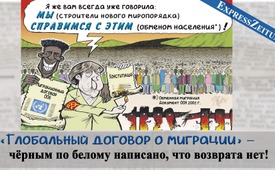 Глобальный договор о миграции – чёрным по белому написано, что возврата нет!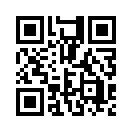 13 июля 2018 года более чем 190 стран согласились ратифицировать Глобальный договор ООН о миграции в декабре этого года, что не сулит ничего хорошего. Угрожает ли Европе с открытием всех границ и свободным доступом к системам социального обеспечения, и введением мер в отношении критики этих действий новая тирания? Приведёт ли это к окончательному уничтожению западной культуры? Смешение народов также станет необратимым и, таким образом, окончательным.13 июля 2018 года более чем 190 стран согласились ратифицировать Глобальный договор ООН о безопасной, упорядоченной и регулярной миграции в Марракеше 10-11 декабря 2018 года. Вероятно, не случайно, что это соглашение было принято в выходные во время финала Кубка мира по футболу в этом году. Это ничто иное как, во-первых, глобальная, официальная передача национального суверенитета отдельных государств будущей сверхдержаве ООН; во-вторых, ликвидация демократических социальных структур и, в-третьих, единая стратегия подавления, преследования и борьбы с теми голосами, которые высказываются критически!
Да, этот договор без преувеличения можно считать одним из самых важных этапов на пути к тирании: национальные границы государств в будущем будут открыты для всех людей, независимо от их происхождения, культуры и числа. И независимо от вытекающих отсюда последствий для местного населения эти границы будут оставаться открытыми! Одновременно этим людям во имя равенства прав человека предоставляется доступ к соответствующим социальным системам обеспечения! Пришло время представить себе, что это значит для нашего общества!
Десятки, даже сотни миллионов мигрантов только в Африке уже на пути в «обетованную» Европу или отправятся к нам в ближайшие годы. И это вовсе не паникёрство, а горькая реальность! Открытые границы без риска депортации и регулярные денежные пособия из фондов социального обеспечения работающего местного населения, ежемесячная сумма которых часто намного превышает годовую заработную плату на африканской родине. Что же тогда удивляться, когда, согласно данным американского Института Гэллапа по изучению общественного мнения, уже сегодня более 30% населения Африки, в некоторых государствах более 50% (!), подумывают о миграции в Европу. Согласно данным Института Гэллапа, это уже сегодня более чем 700 миллионов (!!) «потенциальных мигрантов»! В то же время в Африке тикает демографическая бомба замедленного действия такого масштаба, который трудно вообразить, и она в ближайшие десятилетия взорвётся со всей силой. Несмотря на успехи в медицине и резкое снижение детской смертности, уровень рождаемости остаётся неизменно высоким: в более чем 20 африканских странах на каждую женщину приходится более 5 детей! Согласно той же ООН, которая возводит в догму безграничную миграцию и открытые границы, население африканского континента возрастёт к 2050 году до 2,5 млрд. и до 4,4 млрд. к 2100 году. Каждый, кто упрекает нас в паникёрстве, может и должен исследовать это сам!

Кто в настоящее время высказывает возражения, мол, этот договор не является обязательным, должен помнить о том, как коварно наши политики используют так называемые «мягкие» законы.
Для них необязательны согласования, и потому они проводятся в обход парламента и населения, а затем с годами меняются на «жёсткие» законы! Примеров достаточно!
О том, что происходит здесь и сейчас, нужно говорить как можно громче и не переставая! Как только этот «необязательный» договор вступит в силу, и все государства начнут выполнять «рекомендации», критические голоса начнут расцениваться как нетерпимость, ксенофобия и расизм и вскоре станут наказуемыми как «преступление на почве ненависти». Чтобы предотвратить такие «преступления на почве ненависти», то есть критику существующего положения вещей, «предлагаются» меры, которые мы знаем только из прошлых диктатур. Раньше это была «партия», которая шпионила за диссидентами (=отщепенец), преследовала, подавляла, помещала в тюрьмы и лагеря для перевоспитания, сегодня – глобальная общая борьба за права человека, демократию, человечность, равенство и толерантность, когда объективная критика и возражение скоро будут преследоваться как незаконные. Та же идеология с той же системой угнетения и тирании, но с другой терминологией. В довершение политических актов последних нескольких сотен лет этот договор ООН о миграции объявляет окончательное уничтожение нашего западного общества и культуры. Окончательное потому, что ещё в 1925 году в своей книге «Практический идеализм» граф Рихард Николаус Куденхове-Калерги, высоко восхваляемый отец-основатель Панъевропейского союза и, таким образом, современного ЕС, пророчил: «Человек далёкого будущего будет смешанной расы. Существующие сегодня расы и сословия растворятся вследствие возрастающего преодоления пространства, времени и предрассудков и будут в будущем заменены евразийско-негроидной расой».

Смешение народов будет необратимым и, следовательно, окончательным, что может подтвердить любой селекционер цветов или кроликов. То, как Калерги смог предвидеть такое развитие общества, при поверхностном рассмотрении может показаться случайностью. Является ли так же совпадением то, что Ангела Меркель, которая в обход Конституции открыла границы и обеспечила нынешний хаос в Германии, в 2010 году получила Европейскую премию Куденхове-Калерги за особые заслуги? Последние 100 лет, кажется, кишат сплошными совпадениями, каждое из которых является обязательным пазлом в картине сегодняшнего хаоса с беженцами. К ним относятся не только бесконечная агрессия на Ближнем и Среднем Востоке, а также в Африке, но и преднамеренное уничтожение моноэтнических государств, в том числе процветающих и успешно функционирующих во имя демократии и прав человека. Из этой же области - со всех сторон постоянно навязываемая нашему сознанию историческая коллективная вина во всех бедах и нуждах в этом мире. Как «виновных» в разрушительных войнах, как «виновных» в (якобы) искусственном изменении климата, как «виновных» в эксплуатации третьего мира, как «виновных», потому что просто виновны. И политика, СМИ, и наука принуждают нас к безоговорочному принятию всех людей со всего мира. Последствия очень предсказуемы!

Дом горит ярким пламенем, пришло время проснуться!от Daniel (dd.)Источники:https://www.expresszeitung.com/geld-wirtschaft/globalisierung/662-globaler-pakt-fuer-migrationМожет быть вас тоже интересует:#AngelaMerkel-ru - Ангела Меркель - www.kla.tv/AngelaMerkel-ruKla.TV – Другие новости ... свободные – независимые – без цензуры ...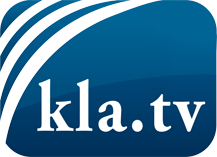 О чем СМИ не должны молчать ...Мало слышанное от народа, для народа...регулярные новости на www.kla.tv/ruОставайтесь с нами!Бесплатную рассылку новостей по электронной почте
Вы можете получить по ссылке www.kla.tv/abo-ruИнструкция по безопасности:Несогласные голоса, к сожалению, все снова подвергаются цензуре и подавлению. До тех пор, пока мы не будем сообщать в соответствии с интересами и идеологией системной прессы, мы всегда должны ожидать, что будут искать предлоги, чтобы заблокировать или навредить Kla.TV.Поэтому объединитесь сегодня в сеть независимо от интернета!
Нажмите здесь: www.kla.tv/vernetzung&lang=ruЛицензия:    Creative Commons License с указанием названия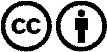 Распространение и переработка желательно с указанием названия! При этом материал не может быть представлен вне контекста. Учреждения, финансируемые за счет государственных средств, не могут пользоваться ими без консультации. Нарушения могут преследоваться по закону.